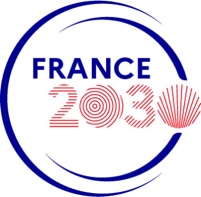 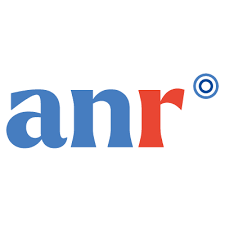 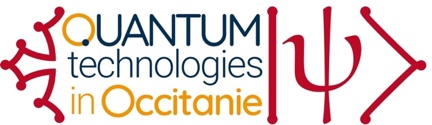 Défi clé Technologies quantiquesAppel 2024 – « Petits et Moyens équipements »Informations généralesAcronyme du projet : Veuillez donner l'acronyme du projet scientifique.Titre du projet : Veuillez entrer le titre du projet scientifique.Equipes présentes dans le projetSujets pertinents : Veuillez compléter le tableau suivant.Résumé du projet : Proposer un résumé du projet scientifique (20 lignes max).Partie 1 : Programme scientifiqueContexte scientifiqueDécrivez le contexte et situez le projet à l'échelle internationale (maximum une demi-page).Principaux objectifs scientifiquesDéfinissez les principaux objectifs scientifiques du projet. Décrivez les aspects innovants par rapport à l'état de l'art et sa pertinence par rapport à l'appel à projets (maximum une demi-page).Programme de rechercheDécrivez le programme de recherche proposé, en termes de méthodologie et d'agenda à l’échelle de trois ans (maximum 1 page). ImpactDécrivez la stratégie de valorisation et de diffusion des résultats, ainsi que les résultats de recherche envisagés à long terme (maximum une demi-page).Partie 2 : Equipes scientifiques Equipes participantesDécrivez les recherches entreprises par les équipes de recherche partenaires (thématiques de recherche, personnel impliqué, moyens expérimentaux…) (maximum une demi-page). A noter que le projet peut n’impliquer qu’une seule équipe.CV du porteurDonnez un court CV du porteur (maximum une demi-page), incluant une selection de 5 publications récentes.Partie 3 : Petits et moyens équipementsDescription du ou des équipement(s) demandé(s)Indiquez les équipements demandés en argumentant leur besoin pour le déploiement du projet. (maximum une demi-page)Demande budgétaireRemplir le tableau suivant :Montant de l’aide demandée : Précisez le montant de l’aide demandée HT, hors cofinancement.Des devis devront être fournis pour tout matériel dont le montant unitaire HT est supérieur à 1000€. Les cofinancements ne sont pas exigés. La demande peut porter sur un seul équipement ou plusieurs équipements.Prénom /NomNom du laboratoire Nom de l’équipePorteurPart. 1*Part. 2*SujetsPertinence (oui/non)Calcul quantiqueCommunications quantiquesCapteurs quantiques Simulation quantiqueLibellé de l'équipementMontant € HTMontant du cofinancement éventuel € HTSources de cofinancement, en précisant si acquis ou non acquis€HT€HT€HT€HT€HT€HT